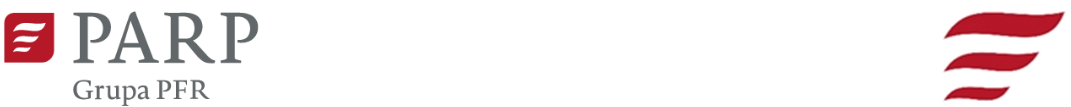 Kontakt dla mediów:Luiza Nowicka, PARPe-mail: luiza_nowicka@parp.gov.pl Informacja prasowaWarszawa, 27.07.2021 r.tel.: 880 524 959Wsparcie dla firm z problemami. Rusza kolejny nabór do projektu System Wczesnego OstrzeganiaPrzedsiębiorcy, którzy doświadczają okresowych trudności w prowadzeniu działalności gospodarczej, mogą liczyć na wsparcie z Funduszy Europejskich. Z myślą o nich Polska Agencja Rozwoju Przedsiębiorczości (PARP) organizuje System Wczesnego Ostrzegania (SWO). Nabór do projektu rusza już 27 lipca. Celem SWO jest wdrożenie systemu wczesnego ostrzegania dla przedsiębiorców, którzy doświadczają okresowych trudności w prowadzeniu działalności gospodarczej. Udział w projekcie obejmuje możliwość zdiagnozowania przyczyn pojawiających się trudności, wsparcie szkoleniowe, doradcze i mentoringowe dopasowane do indywidualnych potrzeb przedsiębiorstwa. Usługi realizowane w projekcie wynikać będą z przeprowadzonej dogłębnej analizy kondycji przedsiębiorstwa.– Już po raz szósty zapraszamy przedsiębiorców do projektu SWO. Do końca lipca zrealizowanych zostanie ponad 700 usług rozwojowych dla uczestników projektu, a ta liczba systematycznie rośnie wraz ze wzrostem zaangażowania przedsiębiorców. Zainteresowanie projektem jest duże, w dwóch poprzednich naborach wpłynęło do nas 1000 zgłoszeń. W naborze, który dziś otwieramy, zgłoszenia będzie można składać do 5 września, do godz. 12.00. Wsparcie, które oferujemy, jest dopasowane do indywidualnych potrzeb konkretnej firmy, dzięki czemu umożliwia efektywne rozwiązanie problemów, z którymi się mierzy, a wartość wsparcia na jedno przedsiębiorstwo to 18 500,00 złotych – komentuje Dariusz Budrowski, Prezes PARP. Dofinansowanie mogą otrzymać firmy, które doświadczyły:spadku sprzedaży towarów lub usług w okresie 6 miesięcy przed datą zgłoszenia do projektu, z wyłączeniem sezonowych zmian, wynikających bezpośrednio z charakterystyki branży (ogrodnictwo, budownictwo itp.);istotnych zmian kadrowych mających wpływ na prowadzoną działalność gospodarczą (np. odpływ kluczowego personelu) w okresie co najmniej 2 ostatnich miesięcy przed dniem zgłoszenia do projektu;niezależnych od przedsiębiorcy i prowadzonej działalności istotnych zmian prawnych lub technologicznych w branży (takich jak np. cyfryzacja przemysłu), wymuszających konieczność zmian w organizacji firmy lub jej przebranżowienia;lub z przeprowadzonej autodiagnozy wynikać będzie, że przedsiębiorca spełnia definicję Przedsiębiorcy w okresowych trudnościach.Ponadto konieczne jest spełnienie kryteriów formalnych:siedziba przedsiębiorstwa na terenie Polski,przedsiębiorstwa z sektora MŚPdziałalność zarejestrowana minimum 12 miesięcy przez dniem rozpoczęcia naboru.Nabór do projektu prowadzony jest od 27 lipca 2022 r. od godziny 12:00 do 5 września 2022 r. do godziny 12:00 lub do maksymalnej liczby 300 zgłoszeń w każdym z makroregionów.Maksymalna wysokość dofinansowania to 18 500 zł netto, które przedsiębiorcy będą mogli przeznaczyć na wybrane przez siebie usługi rozwojowe: szkolenia, doradztwo lub mentoring. Dodatkowo PARP pokrywa koszt przeprowadzenia diagnozy kondycji przedsiębiorstwa. Projekt finansowany jest w ramach Funduszy Europejskich z Programu Operacyjnego Wiedza Edukacja Rozwój (POWER). SWO ma zasięg ogólnopolski, a rekrutacja odbywa się w podziale na makroregiony, za pomocą formularza zgłoszeniowego i ankiety rekrutacyjnej.Więcej informacji o SWO. 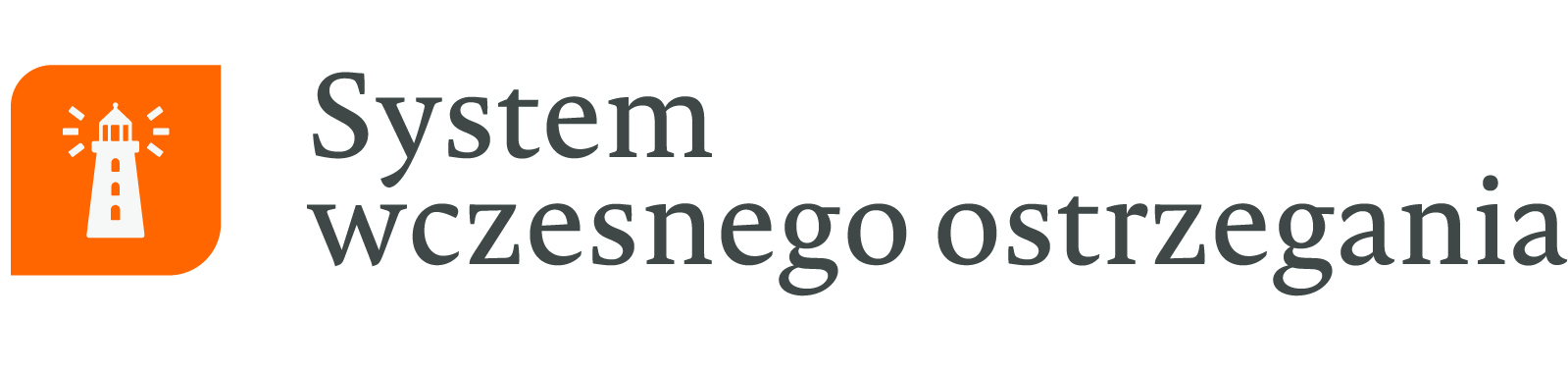 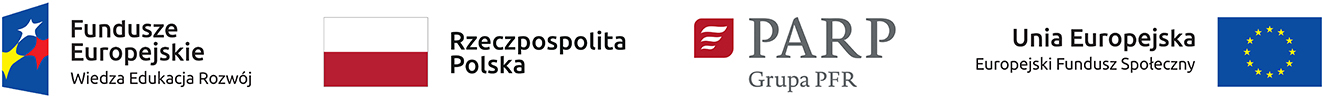 